IrelandIrelandIrelandMarch 2027March 2027March 2027March 2027MondayTuesdayWednesdayThursdayFridaySaturdaySunday1234567Mother’s Day89101112131415161718192021St. Patrick’s Day22232425262728Good FridayEaster Sunday293031Easter Monday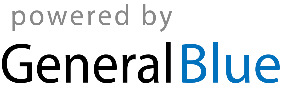 